                     ПАМЯТКА                В целях недопущения нарушений требований Роспотребнадзора  по нераспространению коронавирусной инфекции (COVID-19), недопущения бесконтрольного массового скопления людей, на территории Володарского муниципального района в  период   праздника Крещение Господне НЕ ПРЕДУСМОТРЕННЫ санкционированные места для проведения обряда крещенских купаний.    Убедительно рекомендуем жителям Володарского района, воздержаться от обряда крещенских купаний!     За не соблюдение требований по нераспространению коронавирусной инфекции (COVID-19) предусмотрена административная ответственность. На территории Володарского муниципального района будут проводиться профилактические мероприятия и рейды.    Берегите себя и своих близких!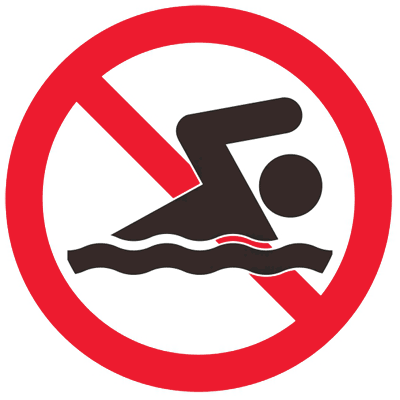 